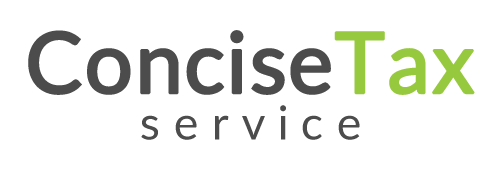 Name:Spreadsheet for Rental Properties Tax Year:Address: Number of Units IncomeGross rentsExpensesAdvertising and Promotion InsuranceInterestMaintenance and Repairs Management feesOffice SuppliesLegal and Accounting Property taxesTravel Fare UtilitesOTHER 1 (specify)OTHER 2 (specify)OTHER 3 (specify)